ПРОЕКТ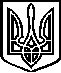 УКРАЇНАВАША СІЛЬСЬКАРАДА ВАШОГО РАЙОНУВАШОЇ ОБЛАСТІXIV СЕСІЯ VII СКЛИКАННЯРІШЕННЯвід 30/06/2017 року                                                      №1                                                            с. Ваше селоТестовий контент для сайту вашої громади. Зразок тексту. Тут буде ваша інформація, як текстова, так і графічна.Тестовий контент для сайту вашої громади. Зразок тексту. Тут буде ваша інформація, як текстова, так і графічна. Зразок тексту. Тут буде ваша інформація, як текстова, так і графічна.ВИРІШИЛА:Тестовий контент для сайту вашої громади. Зразок тексту. Тут буде ваша інформація, як текстова, так і графічна. Зразок тексту. Тут буде ваша інформація, як текстова, так і графічна. Зразок тексту. Тут буде ваша інформація, як текстова, так і графічна. Тестовий контент для сайту вашої громади. Тут буде ваша інформація, як текстова, так і графічна. Тестовий контент для сайту вашої громади. Тут буде ваша інформація, як текстова, так і графічна. Зразок тексту. Тут буде ваша інформація, як текстова, так і графічна. Тестовий контент для сайту вашої громади. Зразок тексту. Тут буде ваша інформація, як текстова, так і графічна.Тестовий контент для сайту вашої громади. Зразок тексту. Тут буде ваша інформація, як текстова, так і графічна. Зразок тексту. Тут буде ваша інформація, як текстова, так і графічна. Тестовий контент для сайту вашої громади. Зразок тексту. Тут буде ваша інформація, як текстова, так і графічна. Тут буде ваша інформація, як текстова, так і графічна. Тестовий контент для сайту вашої громади. Зразок тексту. Тут буде ваша інформація, як текстова, так і графічна.Сільський голова